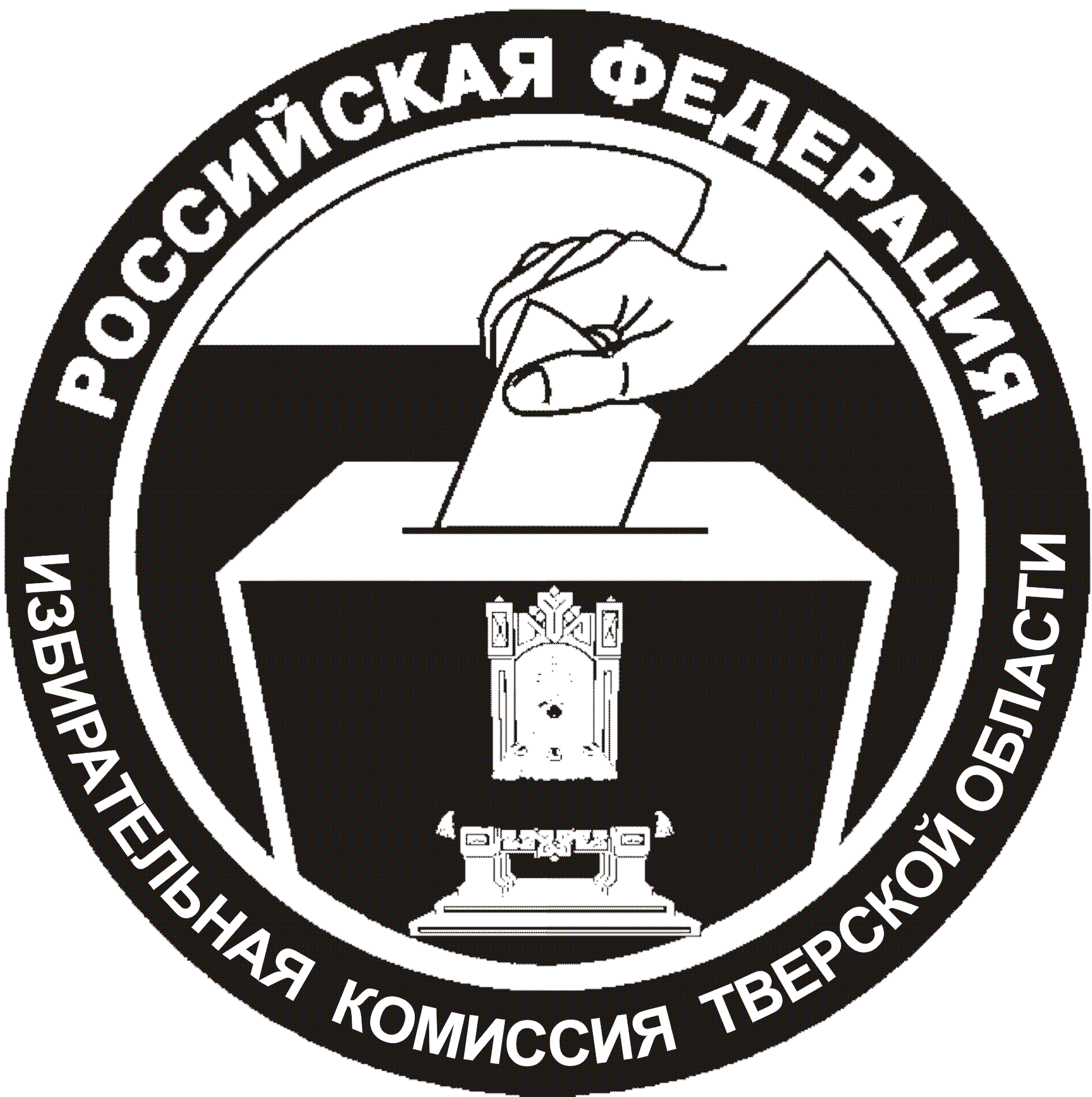 ИЗБИРАТЕЛЬНАЯ КОМИССИЯ ТВЕРСКОЙ ОБЛАСТИПОСТАНОВЛЕНИЕО Порядке открытия, ведения и закрытия специальных избирательных счетов для формирования избирательных фондов кандидатов, избирательных объединений при проведении выборов в органы местного самоуправления на территории Тверской областиВ соответствии с пунктом 12 статьи 58 Федерального закона от 12.06.2002 № 67-ФЗ «Об основных гарантиях избирательных прав и права на участие в референдуме граждан Российской Федерации», пунктом 15 статьи 54 Избирательного кодекса Тверской области от 07.04.2003 № 20-ЗО избирательная комиссия Тверской области  постановляет:Утвердить Порядок открытия, ведения и закрытия специальных избирательных счетов для формирования избирательных фондов кандидатов, избирательных объединений при проведении выборов в органы местного самоуправления на территории Тверской области (прилагается). Признать утратившими силу постановления избирательной комиссии Тверской области от 30.01.2013 № 84/801-5 «О Порядке открытия, ведения и закрытия специальных избирательных счетов для формирования избирательных фондов избирательных объединений, кандидатов, зарегистрированных кандидатов при проведении выборов депутатов представительных органов муниципальных образований, выборных должностных лиц местного самоуправления на территории Тверской области» и от 03.06.2014 № 126/1326-5 «О внесении изменений в Порядок открытия, ведения и закрытия специальных избирательных счетов для формирования избирательных фондов избирательных объединений, кандидатов, зарегистрированных кандидатов при проведении выборов депутатов представительных органов муниципальных образований, выборных должностных лиц местного самоуправления на территории Тверской области, утвержденный постановлением избирательной комиссии Тверской области от 30.01.2013 № 84/801-5».Направить настоящее постановление в территориальные избирательные комиссии, избирательные комиссии муниципальных образований Тверской области, Отделение по Тверской области Главного управления Центрального банка Российской Федерации по Центральному федеральному округу и Тверское отделение № 8607 ПАО «Сбербанк России».Разместить настоящее постановление на сайте избирательной комиссии Тверской области в информационно-телекоммуникационной сети «Интернет».Поручить территориальным избирательным комиссиям, избирательным комиссиям муниципальных образований разместить настоящее постановление на своих сайтах в информационно-телекоммуникационной сети «Интернет».Опубликовать настоящее постановление в Информационном бюллетене избирательной комиссии Тверской области. ПОРЯДОК
открытия, ведения и закрытия специальных избирательных счетов для формирования избирательных фондов кандидатов, избирательных объединений при проведении выборов в органы местного самоуправления на территории Тверской областиВ соответствии с Федеральным законом от 12.06.2002 № 67-ФЗ «Об основных гарантиях избирательных прав и права на участие в референдуме граждан Российской Федерации» (далее – Федеральный закон), Избирательным кодексом Тверской области от 07.04.2003 № 20-ЗО (далее – Кодекс) избирательная комиссия Тверской области по согласованию с Отделением по Тверской области Главного управления Центрального банка Российской Федерации по Центральному федеральному округу определяет следующий Порядок открытия, ведения и закрытия специальных избирательных счетов для формирования избирательных фондов кандидатов, избирательных объединений при проведении выборов в органы местного самоуправления на территории Тверской области (далее – Порядок). 1. Открытие специального избирательного счета1.1. Кандидат (за исключением случая, предусмотренного статьей 104 Кодекса), избирательное объединение обязаны открыть специальный избирательный счет для формирования своего избирательного фонда с разрешения организующей выборы избирательной комиссии в структурном подразделении Публичного акционерного общества «Сбербанк России» (далее - Сбербанк России), а при его отсутствии на территории соответствующего муниципального района, городского округа – в другой кредитной организации, расположенной на территории муниципального района, городского округа. При отсутствии на территории муниципального района, городского округа кредитных организаций кандидат, избирательное объединение определяют по согласованию с избирательной комиссией муниципального образования, территориальной избирательной комиссией (далее – избирательная комиссия) кредитную организацию, в которой открывается специальный избирательный счет.1.2. В соответствии со статьей 104 Кодекса при проведении выборов в органы местного самоуправления создание кандидатом избирательного фонда необязательно при условии, что число избирателей в избирательном округе не превышает пять тысяч и финансирование кандидатом своей избирательной кампании не производится. В этом случае кандидат в письменной форме, приведенной в приложении № 1 на настоящему Порядку, не позднее дня представления документов на регистрацию уведомляет соответствующую избирательную комиссию об указанных обстоятельствах и специальный избирательный счет не открывает.1.3. На выборах органов местного самоуправления сельских поселений возможно создание избирательного фонда кандидата без открытия специального избирательного счета в случае, если расходы на финансирование избирательной кампании кандидата не превышают пяти тысяч рублей. В этом случае кандидат создает избирательный фонд только за счет своих собственных средств и уведомляет об указанных обстоятельствах соответствующую избирательную комиссию по форме, приведенной в приложении № 2 к настоящему Порядку.1.4. Кандидат вправе на основании нотариально удостоверенной доверенности поручить открытие специального избирательного счета своему уполномоченному представителю по финансовым вопросам, зарегистрированному соответствующей избирательной комиссией, и предоставить ему право распоряжаться средствами, находящимися на указанном счете. 1.5. Регистрация уполномоченного представителя (уполномоченных представителей) кандидата по финансовым вопросам осуществляется организующей выборы избирательной комиссией в соответствии со статьей 31 Кодекса в трехдневный срок со дня, следующего за днем представления соответствующих документов.1.6. Специальный избирательный счет своего избирательного фонда кандидат либо его уполномоченный представитель по финансовым вопросам открывает после представления в соответствующую избирательную комиссию письменного заявления о согласии баллотироваться, но не позднее дня представления документов на регистрацию. 1.7. Открытие специального избирательного счета кандидата осуществляется незамедлительно на основании договора банковского счета по представлении кандидатом либо уполномоченным представителем кандидата по финансовым вопросам (в случае его назначения) в структурное подразделение Сбербанка России, другую кредитную организацию следующих документов: разрешения соответствующей избирательной комиссии на открытие данному кандидату специального избирательного счета, в котором указывается наименование и адрес структурного подразделения Сбербанка России, другой кредитной организации согласно приложению № 3 к настоящему Порядку;заявления об открытии специального избирательного счета согласно приложению № 4 к настоящему Порядку;карточки с образцами подписей согласно приложению № 6 к настоящему Порядку, при этом заполнение в карточке поля «Образец оттиска печати» не требуется;паспорта гражданина Российской Федерации кандидата либо уполномоченного представителя кандидата по финансовым вопросам (в случае его назначения) либо документа, заменяющего паспорт гражданина; нотариально удостоверенной доверенности на имя уполномоченного представителя кандидата по финансовым вопросам (в случае его назначения);копии постановления организующей выборы избирательной комиссии о регистрации уполномоченного представителя кандидата по финансовым вопросам (в случае его назначения).Разрешение на открытие специального избирательного счета выдается кандидату в день получения соответствующей избирательной комиссией заявления кандидата в письменной форме о согласии баллотироваться и иных документов, представляемых в порядке, установленном статьями 29 и 32 Кодекса.1.8. Кандидат, выдвинутый одновременно в нескольких избирательных округах на разных выборах, обязан открыть специальный избирательный счет после поступления письменного заявления в соответствующую избирательную комиссию о выдвижении его одновременно в нескольких избирательных округах на разных выборах.1.9. Избирательное объединение, выдвинувшее муниципальный список кандидатов, обязано открыть специальный избирательный счет для формирования своего избирательного фонда на основании договора банковского счета в структурном подразделении Сбербанка России, другой кредитной организации, указанном в постановлении организующей выборы избирательной комиссии о разрешении открыть специальный избирательный счет. Открытие специального избирательного счета производится после заверения муниципального списка кандидатов и регистрации уполномоченных представителей по финансовым вопросам, но не позднее дня представления в соответствующую избирательную комиссию документов для регистрации муниципального списка кандидатов.1.10. Избирательное объединение обязано назначить уполномоченного представителя (уполномоченных представителей) по финансовым вопросам. Уполномоченные представители по финансовым вопросам избирательного объединения регистрируются организующей выборы избирательной комиссией в соответствии с порядком, установленным статьей 31 Кодекса. Избирательная комиссия, организующая выборы, в течение трех дней со дня получения, но не ранее принятия решения о заверении муниципального списка кандидатов, выдвинутого избирательным объединением, рассматривает представленные в соответствии со статьей 31 Кодекса документы и принимает решение о регистрации (об отказе в регистрации) уполномоченных представителей избирательного объединения по финансовым вопросам, которое оформляется соответствующим постановлением.1.11. Открытие специального избирательного счета избирательного объединения осуществляется незамедлительно по представлении в структурное подразделение Сбербанка России, в другую кредитную организацию: копии постановления соответствующей избирательной комиссии об открытии данному избирательному объединению специального избирательного счета, в котором указываются наименование и адрес структурного подразделения Сбербанка России, другой кредитной организации;заявления об открытии специального избирательного счета согласно приложению № 5 к настоящему Порядку;карточки с образцами подписей и оттиска печати согласно приложению № 6 к настоящему Порядку;паспорта гражданина Российской Федерации уполномоченного представителя избирательного объединения по финансовым вопросам либо документа, заменяющего паспорт гражданина; нотариально удостоверенной доверенности на имя уполномоченного представителя (уполномоченных представителей) избирательного объединения по финансовым вопросам с оттиском печати для финансовых документов (за исключением случая, предусмотренного абзацем 2 пункта 5 статьи 31 Избирательного кодекса);копии постановления соответствующей избирательной комиссии о регистрации уполномоченного представителя (уполномоченных представителей) по финансовым вопросам избирательного объединения.Если уполномоченный представитель избирательного объединения по финансовым вопросам является руководителем избирательного объединения, оформление нотариально удостоверенной доверенности не требуется. В этом случае избирательное объединение представляет документ, подтверждающий полномочия руководителя.Копия постановления соответствующей избирательной комиссии об открытии специального избирательного счета выдается уполномоченному представителю по финансовым вопросам после заверения муниципального списка кандидатов одновременно с регистрацией уполномоченного представителя (уполномоченных представителей) избирательного объединения по финансовым вопросам.1.12. Кандидат либо его уполномоченный представитель по финансовым вопросам, уполномоченный представитель избирательного объединения по финансовым вопросам в трехдневный срок, но не позднее даты представления документов для регистрации сообщает в соответствующую избирательную комиссию реквизиты открытого специального избирательного счета по формам, приведенным в приложениях № 7 и № 8 к настоящему Порядку.1.13. Кандидат, избирательное объединение вправе открыть только один специальный избирательный счет в соответствующем избирательном округе.Кандидаты, баллотирующиеся только в составе муниципального списка кандидатов, выдвинутого избирательным объединением, не вправе создавать собственные избирательные фонды.1.14. В случае изменения избирательного округа кандидатом (по решению избирательного объединения с согласия кандидата) после открытия специального избирательного счета кандидат обязан:возвратить остатки средств с этого счета юридическим лицам и гражданам, осуществившим перевод пожертвований в избирательный фонд, пропорционально вложенным ими средствам, и закрыть счет;представить итоговый финансовый отчет о поступлении и расходовании средств избирательного фонда в избирательную комиссию данного избирательного округа, а копию финансового отчета – в избирательную комиссию нового избирательного округа;открыть специальный избирательный счет в новом избирательном округе в порядке, установленном Кодексом и настоящим Порядком.1.15. Плата за услуги банка по открытию специального избирательного счета и проведению операций по этому счету не взимается. За пользование денежными средствами, находящимися на специальном избирательном счете, проценты банком не начисляются и не выплачиваются. Все денежные средства зачисляются на специальный избирательный счет в валюте Российской Федерации.2. Ведение специального избирательного счета2.1. Добровольное пожертвование гражданина Российской Федерации (иностранного гражданина, постоянно проживающего на территории соответствующего муниципального образования на основании международных договоров Российской Федерации и в порядке, установленном законодательством) в избирательный фонд кандидата, избирательного объединения вносится лично гражданином из собственных средств через кредитную организацию, отделение связи по предъявлении паспорта или документа, заменяющего паспорт гражданина. При внесении добровольного пожертвования гражданин в реквизите «Назначение платежа» распоряжения о переводе денежных средств указывает слово «пожертвование» и следующие сведения о себе: фамилию, имя и отчество, дату рождения, адрес места жительства, серию и номер паспорта или документа, заменяющего паспорт гражданина, сведения о гражданстве.Перевод денежных средств на специальный избирательный счет осуществляется кредитной организацией в соответствии с требованиями нормативного акта Центрального банка Российской Федерации, устанавливающего правила осуществления перевода денежных средств, при обязательном заполнении реквизита «Назначение платежа» распоряжения о переводе денежных средств в соответствии с информацией, указанной гражданином в распоряжении о переводе денежных средств.2.2. Индивидуальный предприниматель при переводе пожертвования кандидату, избирательному объединению, в том числе в безналичном порядке, в распоряжении о переводе денежных средств указывает сведения о себе, предусмотренные пунктом 2.1 настоящего Порядка.  2.3. Добровольное пожертвование юридического лица в избирательный фонд кандидата, избирательного объединения осуществляется в безналичном порядке путем перевода денежных средств на специальный избирательный счет.Распоряжение о переводе денежных средств на специальный избирательный счет заполняется юридическим лицом в соответствии с требованиями нормативного акта Центрального банка Российской Федерации о правилах осуществления перевода денежных средств с учетом следующих особенностей: в реквизите «Назначение платежа» указывается слово «пожертвование», дата регистрации юридического лица, отметка об отсутствии ограничений, предусмотренных пунктом 6 статьи 58 Федерального закона, пунктом 5 статьи 54 Кодекса. В качестве отметки об отсутствии ограничений в реквизите «Назначение платежа» используется следующая запись: «Ограничения, предусмотренные пунктом 6 статьи 58 ФЗ от 12.06.2002г. №67-ФЗ, пунктом 5 статьи 54 Кодекса, отсутствуют». При указании в платежном поручении данной отметки допускается сокращение «Отс.огр.».2.4. При внесении собственных средств кандидатом на свой специальный избирательный счет в платежном документе делается запись «Собственные средства кандидата».2.5. При переводе собственных средств избирательного объединения в избирательный фонд выдвинутого им кандидата и в избирательный фонд самого избирательного объединения в реквизите «Назначение платежа» распоряжения о переводе денежных средств указывается соответственно «Средства избирательного объединения (политической партии, регионального отделения политической партии, иного избирательного объединения), выдвинувшего кандидата» и «Собственные средства избирательного объединения (политической партии, регионального отделения политической партии, иного избирательного объединения)».2.6. Операции по специальным избирательным счетам кандидата, избирательного объединения осуществляются в соответствии с законодательством Российской Федерации, нормативными актами Центрального банка Российской Федерации, настоящим Порядком и на основании договора банковского счета.2.7. Оформление распоряжения о переводе денежных средств за изготовление, а также распространение предвыборного агитационного материала производится отдельно по каждому тиражу и виду агитационного материала с учетом следующих особенностей.При перечислении кандидатом, избирательным объединением денежных средств за изготовление предвыборных агитационных материалов в реквизите «Назначение платежа» распоряжения о переводе денежных средств следует указывать: код агитационного материала, его наименование, тираж, реквизиты договора (дата в формате «ДД.ММ.ГГГГ», номер, сумма договора).Коды агитационных материалов подразделяются на четыре группы:«М1» – изготовление одного тиража печатного агитационного материала. Указывается в случае, если агитационный печатный материал изготавливается полиграфической организацией или индивидуальным предпринимателем, выполнившим требования пункта 11 статьи 54 Федерального закона, пункта 11 статьи 51 Кодекса;«М2» – изготовление аудиовизуального агитационного материала;«М3» – изготовление иного агитационного материала;«М4» – оплата расходных материалов за изготовление агитационного материала лично кандидатом, избирательным объединением на собственном оборудовании.Наименование агитационного материала определяется кандидатом, избирательным объединением самостоятельно и заключается в кавычки.Пример заполнения реквизита «Назначение платежа»:«М1; листовка «Обращение к избирателю»; тираж ХХХ экз.; оплата по договору от 26.08.2016 N 120/5; ХХХХХ руб., без НДС».2.8. Структурное подразделение Сбербанка России, другая кредитная организация представляет соответствующей избирательной комиссии сведения о поступлении и расходовании средств по специальному избирательному счету кандидата, избирательного объединения в электронном виде с использованием автоматизированной системы дистанционного банковского обслуживания. Сведения представляются ежедневно по рабочим дням за весь предыдущий операционный день.В случае отсутствия системы дистанционного банковского обслуживания либо возникновения проблем с передачей данных указанные сведения представляются на бумажном носителе не реже одного раза в неделю, а за 10 дней до дня голосования – не реже одного раза в три операционных дня по формам согласно приложениям № 9 и № 11 к настоящему Порядку. Положение о представлении этих сведений включается в договор банковского счета. Примеры заполнения сведений о поступлении средств на специальный избирательный счет и расходовании этих средств приведены в приложениях № 10 и № 12.2.9. Структурные подразделения Сбербанка России, другие кредитные организации по представлению соответствующей избирательной комиссии, а также по требованию кандидата, уполномоченного представителя по финансовым вопросам кандидата, избирательного объединения по соответствующему избирательному фонду обязаны безвозмездно в трехдневный срок, а за три дня до дня голосования – немедленно представить заверенные копии первичных финансовых документов, подтверждающих поступление средств на специальный избирательный счет и расходование этих средств.3. Закрытие специального избирательного счета3.1. Все финансовые операции по специальному избирательному счету, открытому для формирования избирательного фонда прекращаются в день, предшествующий дню голосования, за исключением операций по возврату в избирательный фонд неизрасходованных средств и зачислению на счет средств, перечисленных в период до ноля часов по московскому времени за одни сутки до дня голосования.3.2. По письменному указанию соответствующей избирательной комиссии за подписью председателя (заместителя председателя) (с приложением постановления о прекращении финансовых операций) структурное подразделение Сбербанка России, другая кредитная организация прекращает финансовые операции по оплате расходов со специальных избирательных счетов:если кандидат не представил необходимые для регистрации документы, либо получил отказ в регистрации, либо отозвал свое заявление о согласии баллотироваться, либо снял свою кандидатуру, либо был отозван избирательным объединением, а также если регистрация указанного кандидата была отменена или аннулирована;если избирательное объединение не представило необходимые документы для регистрации выдвинутого им муниципального списка кандидатов, либо получило отказ в регистрации, либо отозвало муниципальный список кандидатов, а также если регистрация указанного списка была отменена или аннулирована.3.3. На основании ходатайства кандидата, избирательного объединения соответствующая избирательная комиссия своим решением, оформленным постановлением, вправе продлить срок проведения финансовых операций:кандидату, избирательному объединению – по оплате работ (услуг, товаров), выполненных (оказанных, приобретенных) до даты отказа им в регистрации, отзыва кандидатом своего заявления о согласии баллотироваться, отзыва кандидата избирательным объединением, отзыва избирательным объединением муниципального списка кандидатов до установленного Кодексом срока представления подписных листов и иных документов для регистрации соответственно;зарегистрированному кандидату, снявшему свою кандидатуру, регистрация, которого была аннулирована или отменена, отозванному избирательным объединением, избирательному объединению, отозвавшему зарегистрированный муниципальный список кандидатов, регистрация муниципального списка которого была аннулирована или отменена – по оплате работ (услуг, товаров), выполненных (оказанных, приобретенных) до даты принятия решения об аннулировании или отмене регистрации, снятия кандидатуры, отзыва зарегистрированного кандидата, муниципального списка кандидатов соответственно;зарегистрированному кандидату, избирательному объединению – по оплате работ (услуг, товаров), выполненных (оказанных, приобретенных) до дня голосования; кандидату, избирательному объединению для перечисления неизрасходованных денежных средств, находящихся на специальном избирательном счете гражданам и юридическим лицам, осуществившим пожертвования либо перечисления в их избирательные фонды, пропорционально вложенным денежным средствам.О продлении срока проведения финансовых операций соответствующая избирательная комиссия письменно за подписью председателя (заместителя председателя) извещает соответствующее структурное подразделение Сбербанка России, другую кредитную организацию (с приложением постановления о продлении срока проведения финансовых операций). 3.4. После дня голосования кандидаты, избирательные объединения обязаны перечислить неизрасходованные денежные средства, находящиеся на специальном избирательном счете гражданам и юридическим лицам, осуществившим пожертвования либо перечисления в их избирательные фонды, пропорционально вложенным денежным средствам. 3.5. Специальный избирательный счет закрывается кандидатом, уполномоченным представителем по финансовым вопросам кандидата, избирательного объединения до дня представления итогового финансового отчета с представлением справки структурного подразделения Сбербанка России, другой кредитной организации о закрытии указанного счета.3.6. По истечении 60 дней со дня голосования структурное подразделение Сбербанка России, другая кредитная организация по письменному указанию соответствующей избирательной комиссии (с указанием реквизитов соответствующего счета и сумм денежных средств) обязаны перечислить в бесспорном порядке оставшиеся на специальном избирательном счете кандидата, избирательного объединения средства в доход соответствующего бюджета и закрыть этот счет.финансирование своей избирательной кампании не планирую и открытие специального избирательного счета для формирования избирательного фонда производить не буду. «___»_________ 20___ года не превысят пяти тысяч рублей. Избирательный фонд будет сформирован за счет собственных средств без открытия специального избирательного счета.БЛАНК ИЗБИРАТЕЛЬНОЙ КОМИССИИРАЗРЕШЕНИЕ
на открытие специального избирательного счета кандидатуНа основании пункта 13 статьи 54 Избирательного Кодекса Тверской области от 07.04.2003 № 20-ЗО, в соответствии с Порядком открытия, ведения и закрытия специальных избирательных счетов для формирования избирательных фондов кандидатов, избирательных объединений при проведении выборов в органы местного самоуправления на территории Тверской области, утвержденным постановлением избирательной комиссии Тверской области от 10 июня 2016 г. № 3/41-6, и постановлением ________         ____________________________________от «__»_______20__г. №_________(наименование избирательной комиссии)__________________________________________________________________(наименование избирательной комиссии)разрешает открыть специальный избирательный счет кандидату __________________________________________________________________(фамилия, имя, отчество кандидата)в ________________________________________________________________ (наименование структурного подразделения Сбербанка России, другой кредитной организации)_________________________________________________________________(адрес структурного подразделения Сбербанка России, другой кредитной организации)для проведения избирательной кампании по выборам____________________________________________________________________________________. (наименование выборов в органы местного самоуправления)Председатель комиссии	______________                   __________________				                    (подпись)                                                    (инициалы, фамилия)                                        М.П.Об открытии специальногоизбирательного счета кандидатуНа основании пункта 13 статьи 54 Избирательного кодекса Тверской области прошу Вас открыть специальный избирательный счет кандидату для проведения избирательной кампании по выборамАдрес места жительства кандидата ____________________________________             
                                                                                                     (наименование субъекта РФ, района, _____________________________________________________________________________.города, иного населенного пункта, улицы, номера дома, корпуса и квартиры)Разрешение _______________________________________________________                                                     (наименование избирательной комиссии)
от «___»_______20___г. №_______на открытие специального избирательного счета кандидату _________________________________________прилагается.                                                              (фамилия, имя, отчество кандидата)С Федеральным законом от 12.06.2002 № 67-ФЗ «Об основных гарантиях избирательных прав и права на участие в референдуме граждан Российской Федерации», с Избирательным кодексом Тверской области от 07.04.2003 № 20-ЗО, с Порядком открытия, ведения и закрытия специальных избирательных счетов для формирования избирательных фондов кандидатов, избирательных объединений при проведении выборов в органы местного самоуправления на территории Тверской области, утвержденным постановлением избирательной комиссии Тверской области 
от  10 июня 2016 г. №  3/41-6  ознакомлен.«___»___________20___ г.Об открытии специального избирательного 
счета избирательному объединениюНа основании пунктов 13, 14 статьи 54 Избирательного кодекса Тверской области прошу Вас открыть специальный избирательный счет избирательному объединению ________________________________________________________________                                                                               (наименование избирательного объединения)
для проведения избирательной кампании по выборам Уполномоченные распоряжаться денежными средствами избирательного фонда избирательного объединения:______________________________________________________________________(фамилия, имя, отчество уполномоченного представителя избирательного объединения по финансовым вопросам)Адрес места жительства уполномоченного представителя избирательного объединения по финансовым вопросам_____________________________________________________________________________;(наименование субъекта РФ, района, города, иного населенного пункта, улицы, номера дома, корпуса и квартиры)........Копия постановления ______________________________________________                                                                (наименование избирательной комиссии)
 об открытии избирательному объединению специального избирательного счета____________________________________________________________прилагается.                                       (наименование избирательного объединения)С Федеральным законом от 12.06.2002 № 67-ФЗ «Об основных гарантиях избирательных прав и права на участие в референдуме граждан Российской Федерации», с Избирательным кодексом Тверской области от 07.04.2003 №20-ЗО, с Порядком открытия, ведения и закрытия специальных избирательных счетов для формирования избирательных фондов кандидатов, избирательных объединений при проведении выборов в органы местного самоуправления на территории Тверской области, утвержденным постановлением избирательной комиссии Тверской области от  10  июня 2016 г. №  3/41-6  ознакомлен(ы).«___»___________20___ г.Оборотная сторона
О реквизитах специального 
избирательного счета кандидатасообщает о том, что для проведения избирательной кампании по выборам «___»__________ 20__ года открыт специальный избирательный счет          							«___»__________20__ г.
О реквизитах специального 
избирательного счета 
избирательного объединениясообщает о том, что для проведения избирательной кампании по выборам «___»__________ 20__ года открыт специальный избирательный счет          							«___»__________20__ г.СВЕДЕНИЯо поступлении денежных средств на специальный избирательный счетизбирательного фонда кандидата, избирательного объединенияпо состоянию на «___» ________ 20___ годаПредставляются структурным подразделением Сбербанка России, другой кредитной организацией в соответствующую избирательную комиссию не реже одного раза в неделю, а менее чем за 10 дней до дня голосования – не реже одного раза в три операционных дняКандидат (избирательное объединение)                                                                                                         (фамилия, имя, отчество кандидата, наименование избирательного объединения)(наименование избирательной кампании)(номер специального избирательного счета, наименование и адрес кредитной организации)Входящий остаток:  ________________________________________________________________________                                                                                    (сумма прописью) Поступило средств за период  с «____» _________20___ г.  по «____» ______20___ г.     всего: ______________________________________________________________________________________,(сумма прописью)в том  числе:Руководитель структурного 
подразделения Сбербанка России,другой кредитной организации              ________________  ____________________                                                                                                     (подпись)                         (инициалы, фамилия)                                                                               М.П.                                    «_____» _____________ 20 ___г.ОбразецСВЕДЕНИЯо поступлении денежных средств на специальный избирательный счетизбирательного фонда кандидата, избирательного объединенияпо состоянию на «13» августа 2016 года                                                                                         Представляются структурным подразделением Сбербанка России, другой кредитной организацией в соответствующую избирательную комиссию не реже одного раза в неделю, а менее чем за 10 дней до дня голосования – не реже одного раза в три операционных дняКандидат   Иванов Иван Иванович(фамилия, имя, отчество кандидата)Выборы депутатов Собрания депутатов Энского района пятого созыва(наименование избирательной кампании)Счет № 00000000000000000000, Дополнительный офис № 8607/0000 Тверского отделения № 8607 ПАО Сбербанк, г.Энск, ул.Мира, 1(номер специального избирательного счета, наименование и адрес кредитной организации)Входящий остаток:  Восемьдесят тысяч пятьсот рублей 00 копеек                                         (сумма прописью) Поступило средств за период  с 08 августа 2016 г.  по 12 августа 2016 г.     всего:                 Сто пятьдесят шесть тысяч триста рублей 00 копеек,                                                            (сумма прописью)в том  числе:Руководитель доп.офиса № 8607/0000 
Тверского отделения № 8607 
ПАО Сбербанк России                           ________________          И.О. Фамилия                                                                                                     (подпись)                         (инициалы, фамилия)                                                                               М.П.                                                                   «13» августа 2016 г.СВЕДЕНИЯо расходовании денежных средств, находящихся на специальном избирательном счетеизбирательного фонда кандидата, избирательного объединения по состоянию на «___» _______ 20__ годаПредставляются структурным подразделением Сбербанка России, другой кредитной организацией в соответствующую избирательную комиссию не реже одного раза в неделю, а менее чем за 10 дней до дня голосования – не реже одного раза в три операционных дняКандидат (избирательное объединение)                                                                                                         (фамилия, имя, отчество кандидата, наименование избирательного объединения)(наименование избирательной кампании)(номер специального избирательного счета, наименование и адрес кредитной организации)Израсходовано средств за период с «____» _______20__ г.  по «___» ______ 20__ г.  всего: _______________________________________________________________________,(сумма прописью)в том числе:Исходящий остаток: ___________________________________________________________    (сумма прописью)Руководитель структурного 
подразделения Сбербанка России,другой кредитной организации              ________________  ____________________                                                                                                     (подпись)                         (инициалы, фамилия)                                                                               М.П.                                    «_____» _____________ 20 ___г.ОбразецСВЕДЕНИЯо расходовании денежных средств, находящихся на специальном избирательном счетеизбирательного фонда кандидата, избирательного объединения по состоянию на «13» августа 2016 годаПредставляются структурным подразделением Сбербанка России избирательной комиссии Тверской области не реже одного раза в неделю, а менее чем за 10 дней до дня голосования – не реже одного раза в три операционных дняКандидат   Иванов Иван Иванович (фамилия, имя, отчество кандидата)Выборы депутатов Собрания депутатов Энского района пятого созыва(наименование избирательной кампании)Счет № 00000000000000000000, Дополнительный офис № 8607/0000 Тверского отделения № 8607 ПАО Сбербанк, г.Энск, ул.Мира, 1(номер специального избирательного счета, наименование и адрес кредитной организации)Израсходовано средств за период с 08 августа 2016 г.  по 12 августа 2016 г.  всего: Двести двадцать три тысячи четыреста восемьдесят рублей 25 копеек,                                            (сумма прописью)в том числе:Исходящий остаток: Тринадцать тысяч триста девятнадцать рублей 75 копеек    (сумма прописью)Руководитель доп.офиса № 8607/0000 
Тверского отделения № 8607 
ПАО Сбербанк России                           ________________          И.О. Фамилия                                                                                                     (подпись)                         (инициалы, фамилия)                                                                               М.П.                                                                   «13» августа 2016 г.10 июня 2016 г.№3/41-6г.ТверьПредседательизбирательной комиссии Тверской областиВ.Е. ДроноваСекретарьизбирательной комиссии Тверской областиВ.М. БыковаПриложениеСОГЛАСОВАНОУТВЕРЖДЕН Управляющий Отделением по Тверской области Главного управления Центрального банка Российской Федерации по Центральному федеральному округу                              М.К. Сапунов 7  июня  2016 г.постановлением избирательной
комиссии Тверской областиот 10 июня 2016 г. № 3/41-6
М.П.Приложение № 1к Порядку открытия, ведения и закрытияспециальных избирательных счетов для формирования избирательных фондов кандидатов, избирательных объединений при проведении выборов в органы местного самоуправления на территории Тверской области, утвержденному постановлением избирательной комиссии Тверской областиот 10 июня 2016 г. № 3/41-6В(наименование избирательной комиссии)(наименование избирательной комиссии)Я, кандидат(фамилия, имя, отчество кандидата)(фамилия, имя, отчество кандидата)сообщаю о том, что в соответствии со статьей 104 Избирательного кодекса Тверской области от 07.04.2003 № 20-ЗО при проведении выборов 
сообщаю о том, что в соответствии со статьей 104 Избирательного кодекса Тверской области от 07.04.2003 № 20-ЗО при проведении выборов 
(наименование выборов в органы местного самоуправления)(наименование выборов в органы местного самоуправления)Кандидат(подпись)(инициалы, фамилия)«_____» _________ 20___ г.Приложение № 2к Порядку открытия, ведения и закрытияспециальных избирательных счетов для формирования избирательных фондов кандидатов, избирательных объединений при проведении выборов в органы местного самоуправления на территории Тверской области, утвержденному постановлением избирательной комиссии Тверской областиот 10 июня 2016 г. № 3/41-6В(наименование избирательной комиссии)(наименование избирательной комиссии)Я, кандидат(фамилия, имя, отчество кандидата)(фамилия, имя, отчество кандидата)(фамилия, имя, отчество кандидата)сообщаю о том, что в соответствии со статьей 104 Избирательного кодекса Тверской области от 07.04.2003 № 20-ЗО  расходы на финансирование моей сообщаю о том, что в соответствии со статьей 104 Избирательного кодекса Тверской области от 07.04.2003 № 20-ЗО  расходы на финансирование моей сообщаю о том, что в соответствии со статьей 104 Избирательного кодекса Тверской области от 07.04.2003 № 20-ЗО  расходы на финансирование моей избирательной кампании по выборамизбирательной кампании по выборам(наименование выборов должностного лица(наименование выборов должностного лица(наименование выборов должностного лицасельского поселения, депутатов представительного органа сельского поселения)сельского поселения, депутатов представительного органа сельского поселения)сельского поселения, депутатов представительного органа сельского поселения)Кандидат(подпись)(инициалы, фамилия)«_____» _________ 20___ г.Приложение № 3к Порядку открытия, ведения и закрытияспециальных избирательных счетов для формирования избирательных фондов кандидатов, избирательных объединений при проведении выборов в органы местного самоуправления на территории Тверской области, утвержденному постановлением избирательной комиссии Тверской областиот 10 июня 2016 г. № 3/41-6«___»_______ 20___ годаКандидату(фамилия, имя, отчество кандидата)Приложение № 4Приложение № 4к Порядку открытия, ведения и закрытияспециальных избирательных счетов для формирования избирательных фондов кандидатов, избирательных объединений при проведении выборов в органы местного самоуправления на территории Тверской области, утвержденному постановлением избирательной комиссии Тверской областик Порядку открытия, ведения и закрытияспециальных избирательных счетов для формирования избирательных фондов кандидатов, избирательных объединений при проведении выборов в органы местного самоуправления на территории Тверской области, утвержденному постановлением избирательной комиссии Тверской областик Порядку открытия, ведения и закрытияспециальных избирательных счетов для формирования избирательных фондов кандидатов, избирательных объединений при проведении выборов в органы местного самоуправления на территории Тверской области, утвержденному постановлением избирательной комиссии Тверской областиот 10 июня 2016 г. № 3/41-6Руководителю  ______________________________________                  (наименование структурного подразделения________________________________________________         Сбербанка России, другой кредитной организации)(фамилия, имя, отчество кандидата).(наименование выборов в органы местного самоуправления)Кандидат (уполномоченный представитель кандидата по финансовым вопросам)________________________________________ (подпись)(инициалы, фамилия)Приложение № 5к Порядку открытия, ведения и закрытияспециальных избирательных счетов для формирования избирательных фондов кандидатов, избирательных объединений при проведении выборов в органы местного самоуправления на территории Тверской области, утвержденному постановлением избирательной комиссии Тверской областиот 10 июня 2016 г. № 3/41-6Руководителю  ______________________________________                      (наименование структурного подразделения______________________________________________             Сбербанка России, другой кредитной организации).(наименование выборов в органы местного самоуправления)Уполномоченные представители избирательного объединения по финансовым вопросам________________________________________ (подпись)(инициалы, фамилия)________________________________________ (подпись)(инициалы, фамилия)Приложение № 6Приложение № 6Приложение № 6Приложение № 6Приложение № 6Приложение № 6Приложение № 6Приложение № 6Приложение № 6Приложение № 6Приложение № 6Приложение № 6Приложение № 6Приложение № 6к Порядку открытия, ведения и закрытияспециальных избирательных счетов для формирования избирательных фондов кандидатов, избирательных объединений при проведении выборов в органы местного самоуправления на территории Тверской области, утвержденному постановлением избирательной комиссии Тверской областик Порядку открытия, ведения и закрытияспециальных избирательных счетов для формирования избирательных фондов кандидатов, избирательных объединений при проведении выборов в органы местного самоуправления на территории Тверской области, утвержденному постановлением избирательной комиссии Тверской областик Порядку открытия, ведения и закрытияспециальных избирательных счетов для формирования избирательных фондов кандидатов, избирательных объединений при проведении выборов в органы местного самоуправления на территории Тверской области, утвержденному постановлением избирательной комиссии Тверской областик Порядку открытия, ведения и закрытияспециальных избирательных счетов для формирования избирательных фондов кандидатов, избирательных объединений при проведении выборов в органы местного самоуправления на территории Тверской области, утвержденному постановлением избирательной комиссии Тверской областик Порядку открытия, ведения и закрытияспециальных избирательных счетов для формирования избирательных фондов кандидатов, избирательных объединений при проведении выборов в органы местного самоуправления на территории Тверской области, утвержденному постановлением избирательной комиссии Тверской областик Порядку открытия, ведения и закрытияспециальных избирательных счетов для формирования избирательных фондов кандидатов, избирательных объединений при проведении выборов в органы местного самоуправления на территории Тверской области, утвержденному постановлением избирательной комиссии Тверской областик Порядку открытия, ведения и закрытияспециальных избирательных счетов для формирования избирательных фондов кандидатов, избирательных объединений при проведении выборов в органы местного самоуправления на территории Тверской области, утвержденному постановлением избирательной комиссии Тверской областик Порядку открытия, ведения и закрытияспециальных избирательных счетов для формирования избирательных фондов кандидатов, избирательных объединений при проведении выборов в органы местного самоуправления на территории Тверской области, утвержденному постановлением избирательной комиссии Тверской областик Порядку открытия, ведения и закрытияспециальных избирательных счетов для формирования избирательных фондов кандидатов, избирательных объединений при проведении выборов в органы местного самоуправления на территории Тверской области, утвержденному постановлением избирательной комиссии Тверской областик Порядку открытия, ведения и закрытияспециальных избирательных счетов для формирования избирательных фондов кандидатов, избирательных объединений при проведении выборов в органы местного самоуправления на территории Тверской области, утвержденному постановлением избирательной комиссии Тверской областик Порядку открытия, ведения и закрытияспециальных избирательных счетов для формирования избирательных фондов кандидатов, избирательных объединений при проведении выборов в органы местного самоуправления на территории Тверской области, утвержденному постановлением избирательной комиссии Тверской областик Порядку открытия, ведения и закрытияспециальных избирательных счетов для формирования избирательных фондов кандидатов, избирательных объединений при проведении выборов в органы местного самоуправления на территории Тверской области, утвержденному постановлением избирательной комиссии Тверской областик Порядку открытия, ведения и закрытияспециальных избирательных счетов для формирования избирательных фондов кандидатов, избирательных объединений при проведении выборов в органы местного самоуправления на территории Тверской области, утвержденному постановлением избирательной комиссии Тверской областик Порядку открытия, ведения и закрытияспециальных избирательных счетов для формирования избирательных фондов кандидатов, избирательных объединений при проведении выборов в органы местного самоуправления на территории Тверской области, утвержденному постановлением избирательной комиссии Тверской областиот 10 июня 2016 г. № 3/41-6от 10 июня 2016 г. № 3/41-6от 10 июня 2016 г. № 3/41-6от 10 июня 2016 г. № 3/41-6от 10 июня 2016 г. № 3/41-6от 10 июня 2016 г. № 3/41-6от 10 июня 2016 г. № 3/41-6от 10 июня 2016 г. № 3/41-6от 10 июня 2016 г. № 3/41-6от 10 июня 2016 г. № 3/41-6от 10 июня 2016 г. № 3/41-6от 10 июня 2016 г. № 3/41-6от 10 июня 2016 г. № 3/41-6от 10 июня 2016 г. № 3/41-6Код формы
документа
по ОКУДКод формы
документа
по ОКУДКод формы
документа
по ОКУДКод формы
документа
по ОКУДКод формы
документа
по ОКУДКод формы
документа
по ОКУДКод формы
документа
по ОКУДКод формы
документа
по ОКУДКарточка
с образцами подписей и оттиска печатиКарточка
с образцами подписей и оттиска печатиКарточка
с образцами подписей и оттиска печатиКарточка
с образцами подписей и оттиска печатиКарточка
с образцами подписей и оттиска печатиКарточка
с образцами подписей и оттиска печатиКарточка
с образцами подписей и оттиска печати04010260401026040102604010260401026040102604010260401026Карточка
с образцами подписей и оттиска печатиКарточка
с образцами подписей и оттиска печатиКарточка
с образцами подписей и оттиска печатиКарточка
с образцами подписей и оттиска печатиКарточка
с образцами подписей и оттиска печатиКарточка
с образцами подписей и оттиска печатиКарточка
с образцами подписей и оттиска печатиКлиент (владелец счета)Клиент (владелец счета)Отметка банкаОтметка банкаОтметка банкаОтметка банкаОтметка банкаОтметка банкаОтметка банкаОтметка банкаОтметка банкаОтметка банкаОтметка банка(подпись)(подпись)(подпись)(подпись)(подпись)(подпись)(подпись)““”20 г. г. г.Место нахождения (место жительства)Место нахождения (место жительства)Место нахождения (место жительства)Место нахождения (место жительства)Место нахождения (место жительства)тел. №БанкПрочие отметкиПрочие отметкиПрочие отметкиПрочие отметкиПрочие отметкиПрочие отметкиПрочие отметкиПрочие отметкиПрочие отметкиПрочие отметкиПрочие отметки№ счета№ счета№ счета(сокращенное наименование клиента
(владельца счета))(сокращенное наименование клиента
(владельца счета))Фамилия, имя, отчествоОбразец подписиОбразец подписиСрок полномочийСрок полномочийСрок полномочийСрок полномочийСрок полномочийСрок полномочийСрок полномочийФамилия, имя, отчествоОбразец подписиОбразец подписиДата заполненияДата заполненияДата заполненияОбразец оттиска печатиОбразец оттиска печатиОбразец оттиска печатиОбразец оттиска печатиОбразец оттиска печатиОбразец оттиска печатиОбразец оттиска печатиДата заполненияДата заполненияДата заполненияПодпись клиента (владельца счета)Подпись клиента (владельца счета)Подпись клиента (владельца счета)Место для удостоверительной надписи
о свидетельствовании подлинности подписейМесто для удостоверительной надписи
о свидетельствовании подлинности подписейМесто для удостоверительной надписи
о свидетельствовании подлинности подписейВыданы денежные чекиВыданы денежные чекиВыданы денежные чекиВыданы денежные чекиВыданы денежные чекиВыданы денежные чекиВыданы денежные чекидатас №с №по №датас №по №Приложение № 7к Порядку открытия, ведения и закрытияспециальных избирательных счетов для формирования избирательных фондов кандидатов, избирательных объединений при проведении выборов в органы местного самоуправления на территории Тверской области, утвержденному постановлением избирательной комиссии Тверской областиот 10 июня 2016 г. № 3/41-6В(наименование избирательной комиссии)(наименование избирательной комиссии)Кандидат(фамилия, имя, отчество кандидата)(наименование выборов в органы местного самоуправления)№ ________________________________________________________________(номер специального избирательного счета)в __________________________________________________________________. (наименование структурного подразделения Сбербанка России, другой кредитной организации, его (ее) адрес)Кандидат (уполномоченный представитель кандидата по финансовым вопросам)________________________________________ (подпись)(инициалы, фамилия)Приложение № 8к Порядку открытия, ведения и закрытияспециальных избирательных счетов для формирования избирательных фондов кандидатов, избирательных объединений при проведении выборов в органы местного самоуправления на территории Тверской области, утвержденному постановлением избирательной комиссии Тверской областиот 10 июня 2016 г. № 3/41-6В(наименование избирательной комиссии)(наименование избирательной комиссии)Избирательное объединение                          (наименование(наименование выборов депутатов представительного органа муниципального образования)№ ________________________________________________________________(номер специального избирательного счета)в __________________________________________________________________. (наименование структурного подразделения Сбербанка России, другой кредитной организации, его (ее) адрес)Уполномоченный представитель избирательного объединения по финансовым вопросам________________________________________ (подпись)(инициалы, фамилия)Приложение № 9к Порядку открытия, ведения и закрытияспециальных избирательных счетов для формирования избирательных фондов кандидатов, избирательных объединений при проведении выборов в органы местного самоуправления на территории Тверской области, утвержденному постановлением избирательной комиссии Тверской областик Порядку открытия, ведения и закрытияспециальных избирательных счетов для формирования избирательных фондов кандидатов, избирательных объединений при проведении выборов в органы местного самоуправления на территории Тверской области, утвержденному постановлением избирательной комиссии Тверской областиот 10 июня 2016 г. № 3/41-6Датазачисления средств на счетИсточник поступлениясредствРеквизиты, идентифицирующие организацию или лицо, осуществившее перечисление средств Сумма (рублей)ВидыпоступленийДокумент,подтверждающийпоступлениесредств123456 Приложение № 10к Порядку открытия, ведения и закрытияспециальных избирательных счетов для формирования избирательных фондов кандидатов, избирательных объединений при проведении выборов в органы местного самоуправления на территории Тверской области, утвержденному постановлением избирательной комиссии Тверской областиот 10 июня 2016 г. № 3/41-6Датазачисления средств на счетИсточник поступлениясредствРеквизиты, идентифици-рующие организацию или лицо, осуществившее перечисление средств Сумма (рублей)ВидыпоступленийДокумент,подтверждающийпоступлениесредств123456 08.08.2016ООО "Фирма", отс.огр., р/с  00000000000000000000 
ПАО "ПроБанк"        
г. Твери, БИК 000000000ИНН 00000000005000,00Пожертвование  
юридического лица Платежное
поручение
№ _______
от _______08.08.2016Кандидат Иванов  Иван ИвановичПаспорт: 00 00 0000005000,00Собственные средства
кандидатаПриходный
ордер09.08.2016Степанов Степан Степанович,  01.01.1935,    г.Энск, ул. Примерная, д.1, стр.1, кв.1Паспорт: 00 00 000000Г: Россия29000,00Пожертвование   
гражданинаПочтовый перевод № _______ от ______09.08.2016Петров Петр Петрович,  01.12.1986 г.р.,    г.Энск, ул. Примерная, 5, кв.7Паспорт: 00 00 000000Г: Россия10000,00Пожертвование   
гражданинаПриходный
ордер09.08.2016Сидоров                
Иван Иванович,  
01.08.2000 г.р., г.Москва ул.Примерная, д.20, кор.1, кв.1, л/с 00000000000000000000 в Тверском отделении № 0000/000 ПАО Сбербанк России г.ТверьПаспорт: 00 00 000000 Г: Россия300,00Пожертвование  
гражданинаПлатежное поручение  
№ _______
от _______10.08.2016Григорьев                
Иван Иванович,  
01.09.1950 г.р.Паспорт: 00 00 000000 Г: Россия2000,00Пожертвование  
гражданинаПочтовый 
перевод  
№ ____от _______10.08.2016ПАО "Волна",    01.12.1990, отс.огр., 
р/с 00000000000000000000             
ПАО «Альфа Банк» г. Тверь,  БИК 000000000ИНН 000000000030000,00Пожертвование  
юридического лицаПлатежное
поручение
№ _______
от _______11.08.2016ООО "ФирмаИко"       21.01.2012,  отс.огр.,  р/с  00000000000000000000
ПАО "Промвимбанк"        
г. Твери, БИК 000000000ИНН 000000000020000,00Пожертвование  
юридического лица Платежное
поручение
№ _______
от _______11.08.2016Фонд "GRY",01.01.2013,       р/с  00000000000000000000 
 ПАО "АльфаБ"  в   
г. Москва, БИК 000000000ИНН 000000000035000,00Пожертвование  
международ-ного фондаПлатежное
поручение
№ _______
от _______12.08.2016УФК по *** области (МУП «Автобаза») л/с 00000000000,
т/с  00000000000000000000
РКЦ Банка России в г. Прогресс, БИК 000000000ИНН 0000000000КПП 00000000010000,00Пожертвование  
юридического лица Платежное
поручение
№ _______
от _______12.08.2016Региональное отделение политической партии  "Наименование" в Тверской области,   р/с  00000000000000000000  Банк "Бета"      
в г.Твери, БИК 000000000ИНН 000000000010000,00Средства 
регионального отделения политической партии, выдвинувшей кандидата Платежное
поручение
№ _______
от _______Приложение № 11Приложение № 11к Порядку открытия, ведения и закрытияспециальных избирательных счетов для формирования избирательных фондов кандидатов, избирательных объединений при проведении выборов в органы местного самоуправления на территории Тверской области, утвержденному постановлением избирательной комиссии Тверской областик Порядку открытия, ведения и закрытияспециальных избирательных счетов для формирования избирательных фондов кандидатов, избирательных объединений при проведении выборов в органы местного самоуправления на территории Тверской области, утвержденному постановлением избирательной комиссии Тверской областиот 10 июня 2016 г. № 3/41-6от 10 июня 2016 г. № 3/41-6Датаснятиясредств со счета Комуперечислены средстваСумма(рублей)Виды расходовДокумент,подтверждающийрасход Основания для снятия денежных средств**12345 6Приложение № 12к Порядку открытия, ведения и закрытияспециальных избирательных счетов для формирования избирательных фондов кандидатов, избирательных объединений при проведении выборов в органы местного самоуправления на территории Тверской области, утвержденному постановлением избирательной комиссии Тверской области 
от 10 июня 2016 г. № 3/41-6Датаснятиясредств со счета Комуперечислены средстваСумма(рублей)Виды расходовДокумент,
подтверж-дающийрасход Основания для снятия денежных средств**12345 608.08.2016Кандидат            
Иванов Иван Иванович 300,00Приобретение   канцтоваров для организации  сбора подписей Расходный
ордер №___ от _______Товарный чек      
№ ____от ______08.08.2016ИНН 0000000000        
Магазин "ИДЕАЛ", р/с  00000000000000000000
ПАО "ТОБАНК" г. Тверь БИК 000000000300,00Приобретение канцтоваров для организации   сбора подписейПлатежный (расчётный)
документ
№ ___ 
от _____Счёт     
№ ___  от _____09.08.2016ИНН 0000000000     
ООО "Салют", р/с 00000000000000000000 АО "БанкА"    
г. Тверь  БИК 000000000  20000,00Аренда помещения для проведения    кампании Платежный (расчётный)
документ
№ ___ 
от _____Договор  
№ __от _____08.08.2016ООО "Фирма", р/с  00000000000000000000, 
ПАО "ПроБанк"        
г. Твери, БИК 0000000005000,00Возврат жертвователю средств, поступивших с нарушением установленного порядка (нет даты регистрации юр.лица)Платежный (расчётный)
документ
№ ______ от _____Документы не представлены10.08.2016Степанов Степан Степанович,  01.01.1935,    г.Энск, ул. Примерная, д.1, стр.1, кв.1815,00Возврат части пожертвования гражданина, превышающей установленный размер пожертвованияПлатежный (расчётный)
документ
№ ___ 
от _____Документы не представлены10.08.2016ИНН 0000000000   
ПАО "МСТ", р/с  00000000000000000000  
КБ "БАНК-М" (ПАО) г.Москва БИК 000000000      500,00Оплата услуг связи          Платежный (расчётный)
документ
№ ___ 
от _____Договор  
№ __от _____
10.08.2016Кандидат            
Иванов Иван Иванович 3300,00Оплата транспортных услуг Расходный
ордер №___ от _______Договор  
№ ___ от _____
10.08.2016ИНН 0000000000    
МУП «АТП N 000»,  р/с  00000000000000000000  
АКБ "Инвест" (ООО) г. Тверь БИК 000000000   3000,00Оплата транспортных услуг  Платежный (расчётный)
документ
№ ___  
от ____Договор  
№ ___  от ____
10.08.2016Кандидат            
Иванов Иван Иванович 10000,00Оплата труда сборщиков подписей          Расходный
ордер №___ от _______Договор  
№ ___   от ____
10.08.2016ИНН 0000000000,          
ЗАО "КвТ",  р/с 00000000000000000000 
ЗАО "Мост-Б", г.Тверь БИК 000000000    10300,00Аренда оборудования (ксерокс, ПК)          Платежный (расчётный)
документ
№ ___  
от ____Договор  
№ ___  от ____, счёт  № ___  от _____  11.08.2016ИНН 0000000000         
ЗАО "Премьер -ТВ", р/с 00000000000000000000                                                       
ПАО "ВЕСТ г. Твери,   БИК 000000000       38225,25М2; Видеоролик «Зеленые просторы»; оплата по договору от _____№___; 38225,25 руб., в т.ч. НДС 5830,97 руб.       Платежный (расчётный)
документ
№ ___ 
от _____Договор  
№ ___  от ____
счёт     
№ ___  от ____11.08.2016ИНН 0000000000      
клуб "ЧЕРРИ", р/с 00000000000000000000"Туд – банк" ПАО г. Москва БИК 000000000       5520,00Аренда помещения для проведения встречи  с избирателямиПлатежный (расчётный)
документ
№ ___  
от ____Договор  
№ ___  от_____
счёт     № ___  от_____12.08.2016ИНН 0000000000   ООО «Типография", р/с  00000000000000000000ПАО "Т – банк" г. Тверь БИК 000000000       20000,00М1; «Листовка - обращение кандидата формата А4»; тираж 1000 экз.; оплата по договору от____ № __; 20000 руб.; без НДС Платежный (расчётный)
документ
№ ___  от_____Договор  
№ ___  от ____
счёт     
№ ___  от ____12.08.2016ИНН 0000000000ООО "Печатник", р/с                
00000000000000000000ПАО "Т – банк" г. Тверь БИК 000000000       30000,00М1; «Портрет кандидата»; тираж 200 экз.; оплата по договору от ___№____; 30000руб.; без НДСПлатежный (расчётный)
документ
№ ___  от_____Договор  
№ ___  от ____
счёт     
№ ___  от ____12.08.2016ООО "Печать и Ко", р/с                
00000000000000000000ПАО "Альфа-Б " г. Тверь БИК 000000000       28920,00М1; Плакат А2 «Обращение к избирателю»; тираж 100 экз.; оплата по договору от _____ № ______; 28920 руб., без НДС Платежный (расчётный)
документ
№ ___  от_____Счёт     
№ ___  от ____12.08.2016Сидоров                
Иван Иванович,  
01.08.2000 г.р., г.Москва, ул.Примерная, д.20, кор.1, кв.1, паспорт: 00 00 000000;  л/с 00000000000000000000 в Тверском отделении № 0000/000 ПАО Сбербанк России г.Тверь        300,00Возврат пожертвования, осуществленного   гражданином, не достигшим    18 лет      Платежный (расчётный)
документ
№ ___  от_____Документы не представлены12.08.2016ИНН 0000000000Фонд "GRY", р/с 00000000000000000000                                                                 
 ПАО "АльфаБ"  в   
г. Москва БИК 000000000 к/с 0000000000000000000035000,00Возврат пожертвования, осуществленного  международной  организацией Платежный (расчётный)
документ
№ ___  от_____Документы не представлены12.08.2016УФК по *** области (МУП «Автобаза») ИНН 0000000000КПП 000000000 л/с 00000000000, т/с  00000000000000000000,
РКЦ Банка России в г. Прогресс БИК 000000000 10000,00Возврат пожертвования, осуществленного муниципальным унитарным предприятием Платежный (расчётный)
документ
№ ___  
от ____Документы не представлены12.08.2016УФК по Тверской области (Администрация Энского района) ИНН 0000000000,КПП 000000000, л/с 111, т/с № 00000000000000000000 КБК 00000000000000000000ОКТМО 00000000,Отделение Тверь г.Тверь БИК 0000000002000,00Перечисление пожертвования, поступившего от анонимного жертвователяПлатежный (расчётный)
документ
№ ___  
от ____Документы не представлены